Školská práca na doma pre žiakov I. C triedy (druhý týždeň):ČÍTANIE:čítanie zo Šlabikára str. 44  - farbičkou zvýrazniť ľ, Ľ na celej strane 44PÍSANIE:písanie písaných písmen ľ, Ľ prepis správy od uja Ľuba str. 44MATEMATIKA:vypracovať PL č. 1INTEGROVANÍ ŽIACI:ČÍTANIE:čítanie slov a vetyPÍSANIE:prepis týchto slov a vetyMATEMATIKA:práca s PL č. 1Písanie písaných písmen ľ, Ľ:ľ ........................................................................ľ ........................................................................Ľ .......................................................................Ľ........................................................................Prepis správy od uja Ľuba zo str. 44:......................................................................................................................................................................................................................................................................................................................................................................................................................................................................................................................................................................................................................................................................................................................................................Pracovný list č.1Rozlož čísla a nakresli trojuholníky11 – 10  1  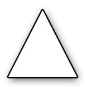 19 - 13 – 12 – 15 – Vypočítaj príklady0+1=					10+1=6+3=					6+10=10-5=					18-8=1+1=					20-10=5-5=					5+10=6+1=					12-2=1+8=					20-10=9-8=					11-1=4-1=					7+10=7+2=					14-10=Integrovaní žiaci:Čítanie:Lola  Alu  Ola  Olu  Mila  Vila  Lolu  Ala  Milu  ViloMila a Lola mali málo .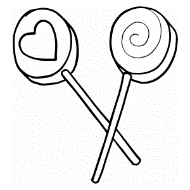 Prepis slov a vety:................................................................................................................................................................................................................................................................................................................................................................................................................................................................................................................................................................................................................................................................................................................................................................................................................................................................................................................................................................................................................................................................Pracovný list č.1Vytvor príklad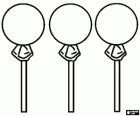 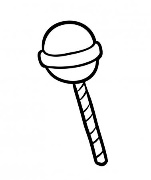 Vypočítaj4-2=					2+2=2+1=					4-3=1+1=					1+3=3+1=					2-2=4-4=					1+2=Vymaľuj 3 lízankyČÍTANIE:čítanie slov zo Šlabikára str. 45  - vypracovať úlohy na str. 45PÍSANIE:odpis písaných slov zo str. 45 nakresliť kráľa MATEMATIKA:vypracovať PL č. 2INTEGROVANÍ ŽIACI:ČÍTANIE:čítanie slabík a vietPÍSANIE:prepis týchto slabík a vietMATEMATIKA:práca s PL č. 2Odpis písaných slov zo str. 45:................................................................................................................................................................................................................................................................................................................................................................................................................................................................................................................................................................................................................................................................Nakreslenie kráľa:Pracovný list č.2Doplň správne číslo do príkladuVypočítaj príklady6+2=					10+1=1+3=					2+10=9-4=					13-10=1-1=					14-10=0+1=					5+10=8+2=					16-6=8-5=					10+10=5-2=					17-7=6+4=					8+10=4+1=					19-10=Porovnaj a utvor príklad18               8                Integrovaní žiaci:Čítanie:Ul  Má  Li  Vú  Al  va  Ló  av  lí  um  Mo  ol  Mama má  .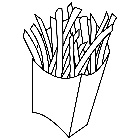 Liva a Ula mávajú .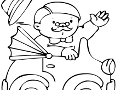 Prepis slabík a viet:................................................................................................................................................................................................................................................................................................................................................................................................................................................................................................................................................................................................................................................................................................................................................................................................................................................................................................................................Pracovný list č.2Porovnaj3         4                             1          22         2                             3          3                                Vypočítaj4-1=					4-2=2+2=					4-3=1+2=					1+3=3+1=					2+1=4-3=					1-1=Nakresli 2 srdiečkaČÍTANIE:čítanie zo Šlabikára str. 46 – farbičkou zvýrazniť ň, Ň na celej strane 46PÍSANIE:písanie písaných písmen ň, Ňprepis 3 vietMATEMATIKA:vypracovať PL č. 3PRVOUKA:pod obrázok listnatého stromu (brezy) nakresliť taký istý strom, pod obrázok ihličnatého stromu (borovice) nakresliť ten istý strom a prepísať ich názvy písaným písmom na čiaruINTEGROVANÍ ŽIACI:ČÍTANIE:čítanie slov a vietPÍSANIE:prepis slov a vietMATEMATIKA:práca s PL č. 3VECNÉ UČENIE: zakrúžkovať a vymaľovať obrázky domácich zvieratPísanie písaných písmen ň, Ň: ň........................................................................ň........................................................................Ň.......................................................................Ň........................................................................Prepis 3 viet:Máme v ňom posilňovňu a dielňu......................................................................................................................................................Braňo má stajňu s koňom.................................................................................................................................Má rád Beňo broskyňu a višňu?................................................................................................................................Pracovný list č.3VypočítajVypočítaj príklady7+2=					10+2=3+3=					3+10=9-9=					19-10=1+3=					14-10=0+8=					8+10=8+1=					16-6=6-5=					10+10=5-4=					15-5=6+2=					1+10=4+6=					17-10=Porovnaj a utvor príklad10               10              Pod obrázok listnatého stromu nakresli listnatý strom, pod obrázok ihličnatého stromu nakresli ihličnatý strom. Názvy stromov prepíš písaným písmom na čiaru.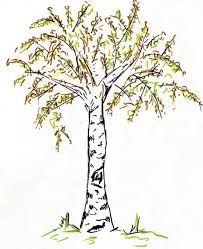 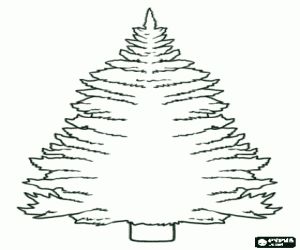 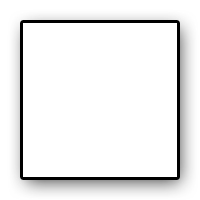          breza                                 borovica..............................     ...............................Integrovaní žiaci:Čítanie:Málo  milá  Vilo  vili  mávali  volá  Ula  Mila a Ala vili   .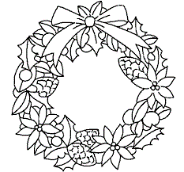 Lola má malú .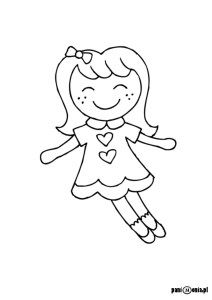 Prepis slov a viet:................................................................................................................................................................................................................................................................................................................................................................................................................................................................................................................................................................................................................................................................................................................................................................................................................................................................................................................................Pracovný list č.3Vymaľuj daný počet1       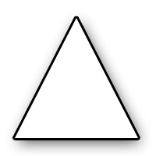 2       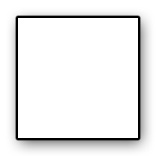 4      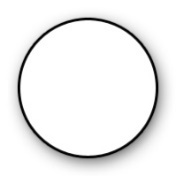 Vypočítaj3-2=					2+1=2+2=					4-2=3-1=					4-4=1+2=					3+1=4-3=					3+2=Doplň čísla do číselného raduZakrúžkuj a vymaľuj obrázky domácich zvierat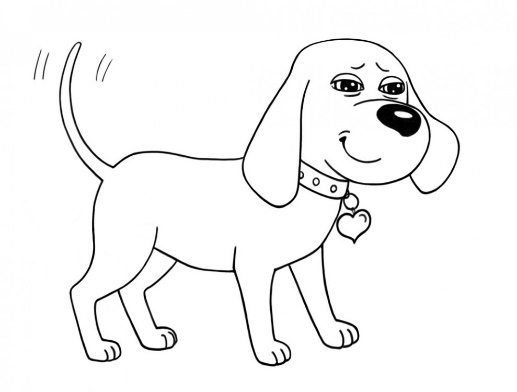 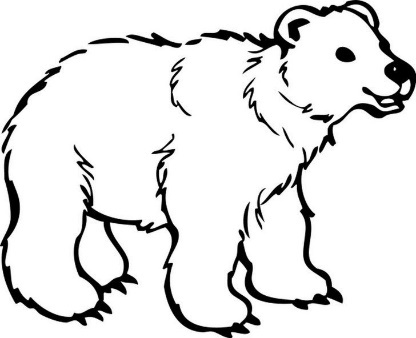 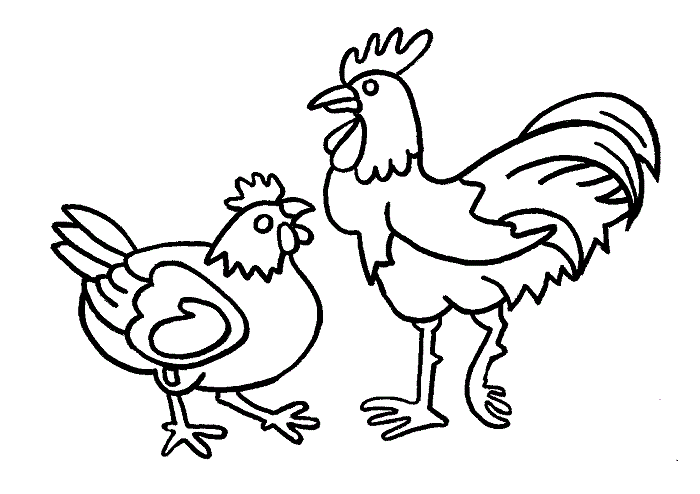 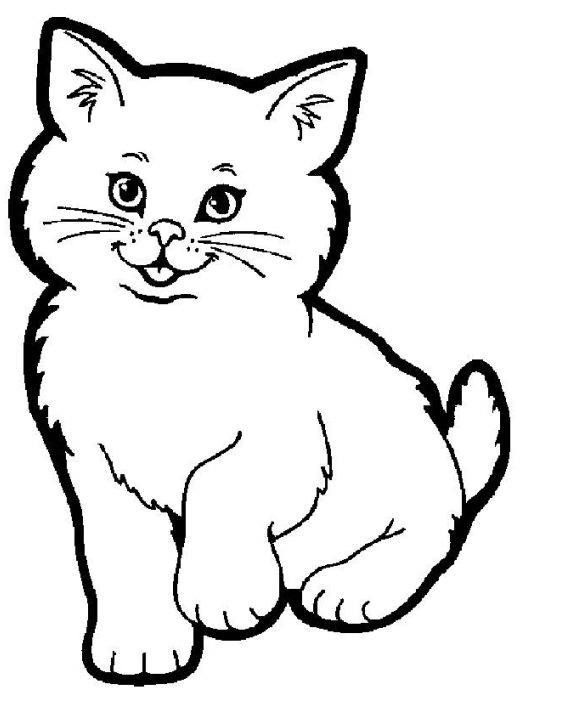 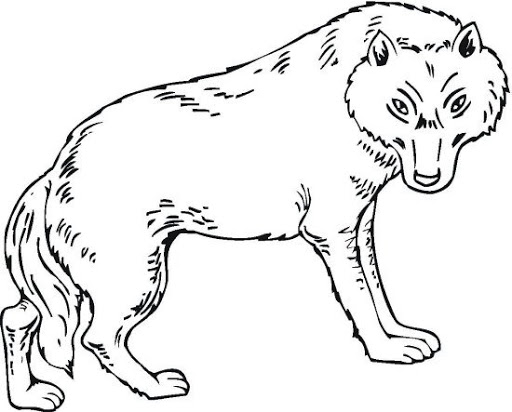 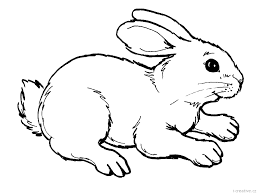 ČÍTANIE:čítanie slov zo Šlabikára str. 47  - vypracovať úlohy na str. 47PÍSANIE:prepis 10 slov s písmenom ňprepis viet na str. 47 dole (Braňo sa naháňa s Vilom.....)MATEMATIKA:vypracovať PL č. 4INTEGROVANÍ ŽIACI:ČÍTANIE:čítanie vietPÍSANIE:prepis týchto vietMATEMATIKA:práca s PL č. 4Prepis 10 slov: práčovňa, čakáreň, plaváreň, pekáreň, vaňa, jedáleň, kúpeľňa, továreň, sukňa, rezeň................................................................................................................................................................................................................................................................................................................................................................................................................................................................................................................................................................................................................................................................Prepis viet zo str. 47: Braňo sa naháňa .............................................................................................................................................................................................................................................................................................................................................................................................................................................................................................................................................................................................................................................................................................................................................................................................................Pracovný list č.4VypočítajVypočítaj príklady1+2=					10+9=4+3=					7+10=9-8=					18-10=3+3=					11-10=1+8=					2+10=8+2=					13-3=6-6=					10+10=5-1=					20-10=2+2=					4+10=4+4=					15-10=Vymaľuj 13 lízaniekIntegrovaní žiaci:Čítanie: Volali a mávali Imovi.Ula ulovila malú  .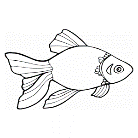 Iva milo volá.Mama máva Vilovi.Lola má malú .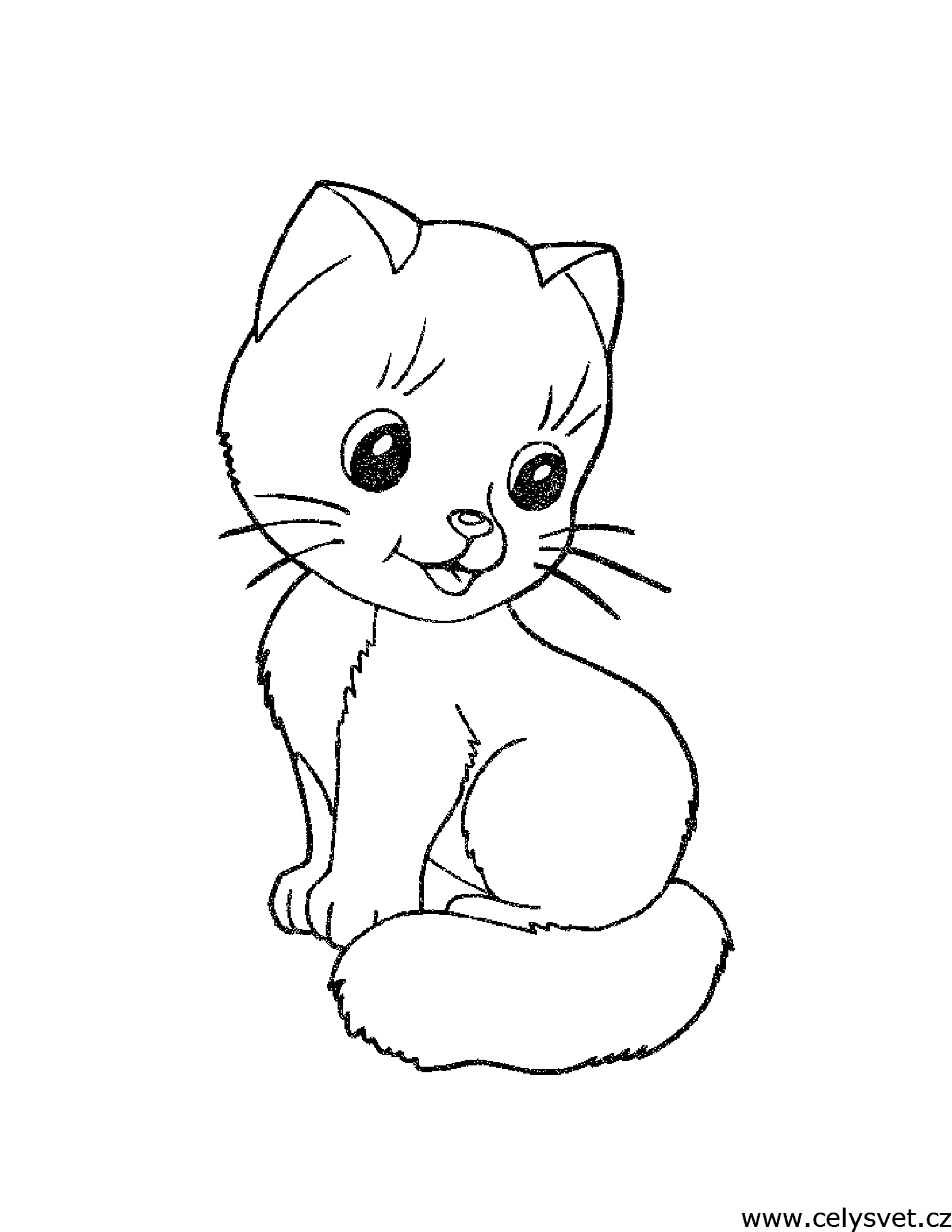 Prepis viet:................................................................................................................................................................................................................................................................................................................................................................................................................................................................................................................................................................................................................................................................................................................................................................................................Pracovný list č.4Zostav príklad     1    +                =Vypočítaj2-2=					2+2=1+2=					4-2=3-1=					1+3=2+1=					3-3=4-3=					1+1=Nakresli 4 slniečka a dopíš do nich čísliceČÍTANIE:čítanie zo Šlabikára str. 48 – farbičkou zvýrazniť f,F, vyfarbiť podľa Ferka obrázky v šlabikári na str.48PÍSANIE:písanie písaných písmen f, Fprepis slov na str. 48 MATEMATIKA:vypracovať PL č. 5INTEGROVANÍ ŽIACI:ČÍTANIE:čítanie slabík, slov, vietPÍSANIE:prepis slabík, slov, vietMATEMATIKA:práca s PL č. 5Písanie písaných písmen f, F:f ........................................................................f ........................................................................F .......................................................................F........................................................................Prepis slov zo str. 48:......................................................................................................................................................................................................................................................................................................................................................................................................................................................................................................................................................................................................................................................................................................................................................Pracovný list č.5Vyfarbi geometrické tvary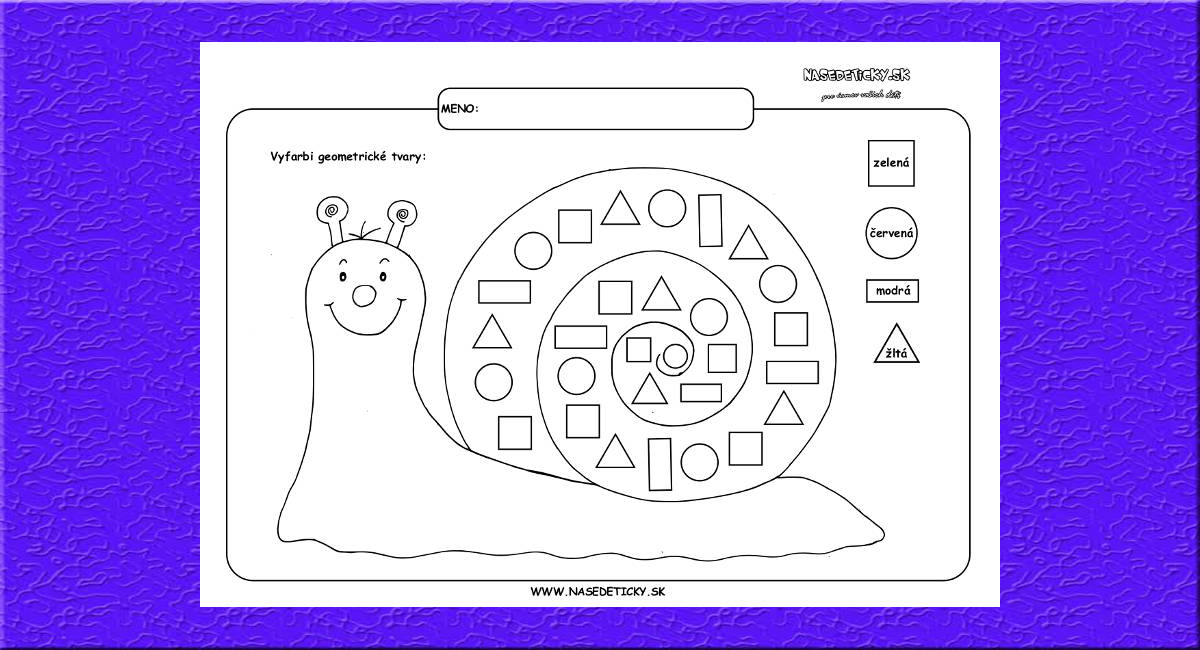 Vypočítaj príklady5+2=					10+10=4+4=					9+10=9-9=					18-10=3+3=					17-10=1+1=					6+10=8+1=					15-5=6-6=					14-10=Integrovaní žiaci:Čítanie:Mó  La  ló  ma  um  Am  li  vu  úl  vá  Vi  Vilo  Lila  Ula  Imovi  Iva  Alu  malú  mávaMila volá malú Ulu. Lola volá Vilovi. Imo milo máva.Prepis slabík, slov a viet:................................................................................................................................................................................................................................................................................................................................................................................................................................................................................................................................................................................................................................................................................................................................................................................................................................................................................................................................Pracovný list č.5Vymaľuj geometrické tvary: trojuholníky na žlto, štvorce na modro, obdĺžniky na zeleno, kruhy na červeno.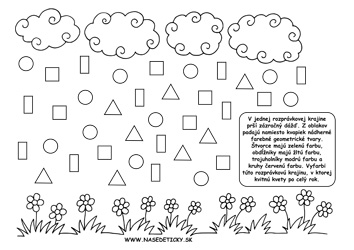 Vypočítaj2-1=					2+1=1+1=					4-4=3-2=					1+2=2+2=					3-1=4-3=					1+3=+=1+=115+=1510+=1317-=714-=10-=+1234561023-=1341-234510975